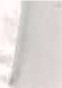 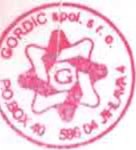 SMLOUVAčíslo: GORDPOOl GNNGo komplexní podpoře provozu a užiti systému automatizova né spisové služby MPO ČR, jeho další obnově a rozvoj i1. SMLUVNÍ STRANY1.1 	Česká republika  - Ministerstvo průmyslu a obchod u, Na Františku 32, Praha,  PSČ:ll O 15 Praha IIČ: 	47609109Bankovní spojení: 	číslo účtu:	Zástupce: 	Ing. Miloslav Marčan, ředitel odboru informatikyTelefon:	224 853 424Telefax: 	224 852 260SMTP: 	marcan@mpo.cz-dá le označovaný též jako "Objednatel"-a1.2	GORDIC spol. s r.o. se sídlem v Jihlavě, Erbenova 4, PSČ: 586 O I , zapsaná ve Vložce č. 9313 oddflu C obchodního rejstříku vedeného Krajským soud em v BrněIČ: DIČ:Ban kovní spojeni:Číslo účtu: Zástupce: Telefon: Telefax: SMTP:47903783CZ47903783Ing. Jaromír Řezáč, jednatel a generální řed itel-dále označovaný též jako "Zhotovitel"-(Objednatel a Zhotovitel označováni společně dále též jako "Smluvní strany")- I -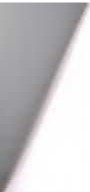 2.PREAMBULESmluvní strany se dohodly, že jejich závazkový vztah založený touto smlouvou (dále též "Smlouva") se řídí zákonem č. 513/1991 Sb. v platném zněni (dále též "OOZ") a zákonem č.l21/2000 Sb. v platném znění (dále též "AutZ").3.ÚČELSMLOUVY,VÝKLADPO Ů3.1. 	Účelem  Smlouvy  je sjednání  podmínek, za nichž  Zhotovitel  poskytne  Objednatelikomplex služeb:pro správné  a  efektivní  provozování  a  užití  programových  produktů  specifikovaných v  příloze č. 1 Smlouvy (dále též "Produkty")zajišťující  rozvoj systému  pro správu  a automatizaci  spisové služby  Objednatele  (dále též "Systém")3.2.    Smluvní  strany  se  dohodly,  že  pro  účely  Smlouvy   budou  dále  uvedené  pojmy vykládány takto:- 2 -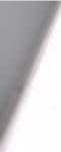 4.PŘEDMĚTPLNĚNÍSMLOUVY4.1.    Předmětem plnění je poskytnutí Zhotovitelem Objednateli souboru služeb potřebných pro správné a efektivní provozování a užití Produktů a pro rozvoj Systému.4.2.    Zhotovitel  se  zavazuje   po  dobu   platnosti   této   smlouvy   (dále   též  "Smlouva")za součinnosti  Objednatele:provádět    legislativní   úpravy   produktů 	GINJS,   vytvářet    a   dodávat    Objednateli aktualizované  verze produkt Li GJNIS včetně uživatelské dokumentace k nimna  základě   požadavků  a  specifikací   Objednatele provádět  drobné  úpravy  produktziGINJSvytvářet  a dodávat  Objednateli aktualizované  verze produktů GINIS  včetně uživatelské dokumentace k nimposkytovat  rady  ke správnému  a efektivnímu  provozování  a  užití všech  již  dodanýchProduktů formou poradenství s využitím telefonu (nač……….),  elektronické pošty (na adrese ……..) či internetu  v rámci hotlinové pohotovosti každý pracovní den v době od 09,00 hod. do 14,00 hod.poskytovat rady k řešení provozních problémů při provozování a užití všech již dodanýchProduktů formou poradenství po telefonu (HOT- LINE) telefonicky nač. ……...4.3.    Zhotovitel se  dále  zavazuje  po dobu  platnosti  této smlouvy  (dále  též "Smlouva")za součinnosti Objednatele:na  základě   požadavků   a   specifikací   Objednatele  rozšiřovat   počty   licencí   k užití již dodaných Produktů,na   základě   požadavků   Objednatele  dodat   a  rozšiřovat   Systém   o  další   produktyGORDIC,na základě  požadavků  a specifikací  Objednatele provádět  úpravy  a významné  úpravy produktů GINISřešit provozní problémy vzniklé při užití Produktů na pracovištích Objednatele,poskytovat  asistenci   zaměstnanců   Zhotovitele  na  pracovištích  Objednatele  v době, kdy zaměstnanci Objednatele budou s využitím Produktů uskutečňovat zpracování dat, provádět školení  zaměstnanců  Objednatele k samostatnému,  správnému  a efektivnímu užití Produktů,poskytovat služby pro Objednatele pro podporu a rozvoj Systému4.4. 	Zhotovitel  není povinen plnit povinnosti vyplývající  pro něj z ustanovení odstavce 4.2. a  4.3 Smlouvy  ve vztahu k jiným než aktualizovaným verzfm produktů GINIS.4.5.    Všechny  požadavky  Objednatele na  poskytování  služeb  v rozsahu  specifikovaném v odstavci  4.3  zavazuje  se  Zhotovitel  realizovat  v termínech   uvedených  v objednávkách potvrzených Zhotovitelem.4.6.    Objednatel se zavazuje:a)   poskytnout   Zhotoviteli   veškerou   součinnost,    kterou   po   něm   lze   oprávněně požadovat a která je potřebná ke splněni závazků Zhotovitele vyplývajících  pro něj z ustanovení Smlouvy,b)   v souladu s podmínkami  stanovenými  v článku  6 Smlouvy  převzít od Zhotovitelepostupně všechny výsledky poskytnutých služeb a dodané Produktyc)   zaplatit  za  poskytnuté  plnění  v souladu  s platebními  a  fakturačními   podmínkami stanovenými v článku 7. Smlouvyd)   všechny   věci  a   informace   požadované   Zhotovitelem  ke splnění  jeho   závazků ze Smlouvy  předat včas Zhotoviteli.5.CENA5.1. 	Cena za udržování Produktů (dále též "Udržovací poplatek") je stanovena dohodouSmluvních stran v souladu s ustanoveními zákona číslo 52611990 Sb. v platném znění a činípro kalendářní rok 2004271 927,- Kč s DPH(slovy:dvě stě sedmdesát jeden tisíc devět set dvacet sedm Kč)a pro kalendářní rok 2005 a další léta543 854,- Kč s DPH(slovy:pět set čtyřicet tři tisíce osm set padesát čtyři Kč)a je v souladu s kalkulacemi uvedenými v  přfloze č. 2 Smlouvy.Zaplacením  Udržovacího poplatku vzniká Objednateli právo na čerpání  výkonů a služeb specifikovaných  v odstavci 4.2. Smlouvy  v příslušném období.V případě  rozšíření  Systému  o  další  produkty GORDIC nebo  v  případě  rozšířen!  počtu licencí k užití již dodaných Produktů se Udržovací poplatek navýší:o 18% z ceny (nových licencí GJNlS-SSL) uvedené v Ceníku;o 16% z ceny (nových licencí GINIS-UKO)  uvedené v Ceníku;o 20% z ceny (novýchproduktli GORDJC, respektive nových licencí) uvedené v Ceníku.5.2.    Smluvní strany se dohodly,  že Zhotovitel je oprávněn  každoročně  počínaje  rokem2006 navýšit základní výši ročního  udržovacího  poplatku uvedeného  v předchozím odstavci podle  meziročního  nárůstu  inflace  vyhlášené  ČSU za  vždy  bezprostředně  předchozí  rok. Základní výší ročního udržovacího poplatku se pro účely Smlouvy  rozumí:pro rok 2005- roční udržovací poplatek uvedený v odstavci 5.1 Smlouvypro každý následující rok trvání Smlouvy- roční udržovací poplatek v kalendářním roce bezprostředně předchozím.5.3.    Smluvní strany se  dohodly,  že  výpočet  ceny  za  ostatní  plnění  Zhotovitele  podleSmlouvy  bude prováděn s využitím:jednotkových cen (v případě prodeje licencl k produktům GORDIC)hodinových sazeb uvedených v  příloze č.3 Smlouvyuvedených v Ceníku  Zhotovitele platném v okamžiku uskutečnění konkrétního plnění.6.PŘEDÁNÍ A PŘEVZETÍ DÍLA6.1. 	Plnění   poskytnuté   Zhotovitelem  Objednateli  bude   předáváno   a   Objednatelem převzato  (s  výjimkou  plnění  specifikovaného v odstavci  4.2.  Smlouvy) formou  dodacího listu. Vzor dodacího listu (dále též "Dodacf list") je uveden v  příloze  č.4 Smlouvy.6.2.    Zhotovitel předá plnění  Objednavateli a vyzve  Objednavatele k převzetí  plnění.V případě, že Objednavatel do lhůty uvedené v odstavci 6.3 neodůvodní odmítnutí převzetí či převzetí nepotvrdí, je plnění považováno za převzaté.6.3.       Objednatel je povinen plnění Zhotovitele převzít nejpozději do 14 dnů od doručení výzvy Zhotovitele k převzetí. Objednavatel potvrdí převzetí plnění Zhotoviteli v Dodacím- 4 -listu . Objednatel je  oprávněn   odmítnout   převzít   plnění  od Zhotovitele,  pokud  plnění Zhotovitele určené jím k předání a převzetí Objednatelem nebude z hlediska obsahu  nebo funkčních   vlastností  od povídat  objednávce   potvrzené  Zhotovitelem.  Důvody   od m ítnutí převzetí  plnění Zhotovitele budou Objednatelem speciftkovány  v Zprávě o nesrovnalosti (dále též "ZON"); vzor ZON je uveden v  příloze  č.6 a současně bude Smluvními stranami dohodnut náhradní term ín pro předání plnění Zhotovitele Objednateli.7.PLATEBNÍAFAKTURAČNÍPODN.ÚNKY7.1. 		Smluvní strany se dohodly na způsobu placení a splatnosti sjednané ceny takto: Zhotovitel  je  oprávněn   fakturovat  Objednateli  plnění  poskytnuté  dle  odstavce  4.3Smlouvy  vždy po jeho převzet! Objednatelem.Zhotovitel  je  oprávněn   fakturovat   Objednateli  Udržovací  poplatek  za  rok  2004 do 1.12. 2004, za rok 2005 a další léta vždy do 30.6 příslušného kalendářnlho roku .Doba splatnosti  faktur Zhotovitele (zaplacením  se  pro účely Smlouvy  rozumí okamži k odepsání  příslušné částky z účtu Objednatele) je dohodnuta na 30 kalendářních  dnó ode dne   doručení   faktury   Objednateli  Všechny   daňové   doklady  - faktury   musí   mít náležitosti  podle § 12 odstavec  2 zákona č. 558/1992  Sb. ve znění pozdějších  předpisů. Daňové doklady - faktury se platí bankovním převodem  na účet druhé strany  uvedený v daňovém dokladu -faktuře.7.2. 	Příslušná  faktura  bude  předána  (zaslána)  ve  2  vyhotovení.  K fakturám  Zhotovitel přiloží Dodací list.7.3. 	Ceny uvedené ve Smlouvě jsou uvedeny s 19% DPH. Zhotovitel si vyhrazuje právo přepočtu DPH uvedených cen dle platných právních předpisů v den fakturace., 	'V,	, 	v	,	,	,ZARUCNI PODMINKY; VYRIZOVANI REKLAMACI8.1.    Zhotovitel  poskytuje   záruku   za  plnění   poskytnuté   Objednateli  pod le  Smlouvy za podmínek  uvedených v tomto článku Smlouvy; práva ze záruky je Objednatel oprávněn uplatnit  po  převzetí  plněni  od  Zhotovitele. Záruka  se  nevztahuje  na  závady  způsobené nási lně nebo počítačovými viry.8.2.       Zhotovitel neodpovídá  Objednateli za komplex  informačních  technologii, na kterých jsou dodané  produkty GJNJS provozovány a neodpovfdá ani za škody  a chyby vzniklé chybou dllčích částí nebo celého komplexu těchto informačních technologií, avšak Zhotovitel poskytne součinnost při řešení těchto chyb.8.3.   Na  plnění, na které byla oprávněně  uplatněna reklamace, se prodlužuje záruční doba o dobu od termínu uplatnění reklamace po termín odstranění vady.8.4.    Pokud  Zhotovitel  vadu  neodstraní  v dohodnutém   termínu,  má  Objednatel   právo uplatňovat na něm sm luvn í pok utu dle čl. I O Smlouvy.8.5.    Vady  vzniklé  neodbornou  obsluhou  nebo  nevhodným  užíváním odstraní  Zhotovitel bez zbytečného odkladu na náklady Objednatele.8.6.    Smluvní strany se dohodly na záručních dobách takto:a)   Zhotovitel   ručí Objednateli,   že záznamové nosiče  a  uživatelská dokumentacepo dobu 90 dnů ode dne nabytí vlastnického práva Objednatele  k nim neprokáží materiálové nebo výrobní vady,b)  Zhotovitel   ručí Objednateli,   že  dodaný Produkt   po  dobu od  jeho  převzetíObjednatelem  do dodání jeho další aktualizované verze (nejdéle však po dobu 1 2 měsíců od  jeho  převzetí Objednatelem)    bude vykazovat vlastnosti  popsané v uživatelské dokumentaci a  bude jej možno užívat k v uživatelské  dokumentaci popsanému účelu, a že v těchto vlastnostech  a způsobech užití nebudou dodané produkty GINIS vykazovat žádné vady.8.7.   Smluvní  strany  se dohodly, že veškeré náhrady z vad produktů materiální povahy(záznamové nosiče) jsou omezeny na výměnu prokazatelně vadných záznamových nosičů.8.8.    Nároky z vad nezahrnují nárok nebo právo na náhradu jakýchkoliv jiných škod, plynoucích ze ztráty zisku nebo dat, ztrát možnosti použití produktů GINIS, nebo následných škod, jakož i jiných nároků, a to ani tehdy, když Objednatel  na možnosti takových škod upozornil.8.9.   Zjistí-li  Objednatel   funkční vady  v převzatém Produktu   nebo  obsahové vady v uživatelské  dokumentaci,  má  právo uplatnit reklamaci pouze u aktualizovaných  verzi produktů GINIS.8.10.  Při reklamaci je Objednatel    povinen vadu nahlásit telefonicky na č. ………, případně e-mailem na adresu …………… a současně vždy písemně s využitím ZON. Objednatel je povinen v ZON vadu popsat včetně údajů o tom, jak se vada projevuje.8.11.  Při vyřizování reklamací Zhotovitel  do jednoho pracovního dne po obdržení reklamace zahájí  či nnost směř ující k odstranění vady a do 3 pracovních dn í od obdržení reklamace předloží návrh na odstranění závad Produktu.8.12.  Zhotovitel   je  povinen vyřídit reklamaci v terminu dojednaném mezi Smluvními stranami.9. SMLUVNÍ POKUTY9.1.    Jestliže Zhotovitel  nedodrží termíny pro splnění svých závazků, uhradí Objednateli za  každý pracovní den prodlení smluvní pokutu ve výši 500,-- Kč; to  neplatí, pokud k prod lení Zhotovitele došlo z důvodů na straně Objednatele.9.2.    Při nedodržení ustanovení článku 8 Smlouvy  o vyřizování reklamací je Zhotovitel povi nen uhradit za každý započatý pracovní den prodlení Objednateli  smluvní pokutu ve výši 1.000,-- Kč.9.3.       Jestliže Zhotovitel   při  reklamaci vad  poskytnutého plnění  prokáže, že  plnění nevykazuje reklamované vady, Objednatel  uhradí náklady na dopravu a či nnost Zhotovitele související s tímto prokázáním podle v době vzn iku této události aktuálních ceníkových sazeb Zhotovitele,  jakož i další náklady vzniklé Zhotoviteli v souvislosti s reklamačním řízením.9.4. 	V případě   nedodržení   lhůty  splatnosti   faktury,  kterou   od   Zhotovitele   převzal Objednatel, se Objednatel zavazuje  uhradit Zhotoviteli smluvní pokutu za každý pracovní den prodlení ve výši 0,03 % z dlužné částky.9.5. 	Zhotovitel neručí za škody vzniklé Objednateli z užití dodaných produktů GINIS, které přesahují  výši  ceny,  která  za udělení  nevýhradních  podlicencí  k užití těchto  produktů GINIS byla zaplacena.10. ZÁVĚREČNÁ USTANOVENÍ10.1. Smlouva se uzavírá na dobu od 15.9.2004 na neurčito. Smlouva  zaniká uplynutím výpovědní  lhůty, která  je  dvanáctiměsíční  a  začíná  běžet  prvního  dne  roku  následujícího po doručení  výpovědi  druhé  straně. Smlouvu   může  vypovědět  kterákoliv  ze  Smluvních stran, a to i bez udání důvodů.10.2.  Zhotovitel se zavazuje Objednateli:zachovat  přísnou  mlčenlivost  o skutečnostech  důvěrné  povahy, které se dozví v rámci plnění svých  smluvních  povinností  vůči  Objednavateli, a to   i po ukončení  platnosti Smlouvy.zdržet se po dobu 2 let od podpisu Smlouvy  podání výpovědi ze Smlouvy.10.3.  V případě nezaplacení  Udržovacího poplatku pro  příslušné  období  není  Zhotovitel povinen poskytnout Objednateli v tomto období žádné z plnění specifikovaných  v odst. 4.2. a 4.3. Smlouvy. Pokud si kdykoliv Objednatel od Zhotovitele vyžádá kteroukoliv  ze služeb specifikovaných  v odstavci  4.2. a 4.3. Smlouvy, je povinen  uhradit Zhotoviteli předem (tj. před poskytnutím vyžádané služby či služeb) nezaplacený Udržovací poplatek za Produkty za období od uzavření Smlouvy  do doby vyžádání si příslušné služby.10.4.  V případě zániku závazku Smlouvy  výpovědí nevzniká Objednateli nárok na vráceni poměrné části Udržovacího poplatku.10.5.  Pro případ, že kterékoliv  ustanovení  Smlouvy  se stane  neúčinným  nebo  neplatným, zavazují  se Smluvní strany bez zbytečného  odkladu  formou  dodatku  ke Smlouvě upravit nově příslušná ustanovení tak, aby byl podle možností  maximálně zachován  původní úmysl a cíl nahrazovaných  ustanovení Smlouvy.10.6.  Písemnost  se  považuje  za doručenou  dnem  jejího  předání  a  převzetí.  Písemnost  se považuje  také  za  doručenou  dnem,  v  němž  kterákoliv  ze Smluvních stran  její  doručení odmítne čijinak znemožní její převzeti.10.7.  Smlouva je  vyhotovena  ve čtyřech  stejnopisech  identifikovaných  výtiskem  čísloaž 4, z nichž každá ze Smluvních stran obdrží dvě vyhotovení.  Smlouvu je možno  měnit pouze formou písemných dodatků podepsaných zástupci obou Smluvních stran.10.8.  Smluvní strany  berou  na vědomí, že všechny  postupně  číslované  přílohy  Smlouvy jsou její nedílnou součástí.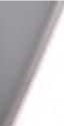 10.9.   Seznam příloh:Příloha č.lPřf1oha č.2Přfloha č.3Příloha č.4Příloha č.SPřfloha č.6Specifikace produktůKalkulace cenyHodinové sazby cen ZhotoviteleVzor Dodacího listuVzor Výkazu práceVzorZONlO.lO.Smlouva nabývá platnosti a účinnosti dnem podpisu oběma Smluvními stranami.V Brně, dne .ll...!.. o tIng. Miloslav Marčan ředitel odboru informati kyPříloha č.l  ke smlouvě číslo: GORDPOOlGNNGSpecifikace produktůPojemVýznam pojmu pro účely Smlouvyprodukty GORDICAplikační    programové    produkty 	nabízené    Zhotovitelemv aktuálně platném ceníku Zhotovitele (dále též "Ceník")produkty GJNJSAplikační   programové   produkty   Zhotovitele   z produktové řady GINIS specifikované  v příloze č. 1 SmlouvyAktualizovaná verzePodle  plánu vývoje produktu GINIS  poslední verze produktůGINIS určené Zhotovitelem k distribuciZáznamové nosičeCD 	media, 	na	nichž   jsou 	uloženy 	kopie 	dodaných programových produktůUiivatelská dokumentaceDokument  ve  formátu  PDF  dodaný  v elektronické   podobě,který obsahuje návod k užití programového produktuLegislativní úpravyUpravy  produktů GINIS  provedené Zhotovitelem  na základě legislativních změnDrobné úpravyUpravy produktů  GJNIS provedené Zhotovitelem  na základ ěformalizovaných požadavků Objednatele odsouhlasených Zhotovitelem  v rozsahu nepřesahujícím  v konkrétním  případě I  hodinu práce programátora  nebo 1,5 hodiny práce asistenta,jejichž  časová   náročnost   v kalendářním  roce  nepřekročí   v celkovém  součtu  5 hodin. Zhotovitel  o rozsahu své činnosti spočívající  v úpravách produktů GINIS vede přesnou evidenci formou  výkazů  práce  (vzor  výkazu  práce  tvoři  přílohu č. 5Smlouvy)UpravyUpravy  produktzi GINJS provedené Zhotovitelem  na základě formalizovaných požadavků Objednatele odsouhlasených Zhotovitelem, které mění nebo přidávají funkčnost produktů GINISVýznamné úpravyUpravy produktů GJNIS provedené Zhotovitelem  na zák lad ě formalizovaných požadavků Objednatele odsouhlasených Zhotovitelem,  které mění nebo přidávají funkčnost produktů GJNIS a současně mění je jich strukturu vět datového fonduPolPpolPopis - rozsahNázev produktuPočetKódové označení1 11o1 llklient T- AKCKontrola vazeb základní administrace1AKC1120lOlklient T- ADKSpráva kartotéky externích subjektů1ADK1710101klient T - USUUn iverzální spisový uzel80usu1720101klient T - PODPodatelna5POD1720111klient T- TPDGenerátor podacích deníků1TPD1722101instalace - INBIn boxIfNB1730101klientT- VYPvýpravna5VYP111o005server - zdr. licencezdr. licence- neomezená1ADM111o312el. písemnosti a el. podpiszdr. licence - rozšíření1ADM